DECLARAÇÃO NÃO RECEBIMENTO DE PENSÃOEu                                                                       ,     portador     (a)     CPF     nº                                                    ,responsável  pelo  acadêmico                                                                  ,  venho  por  meio  desta  declararque        não        recebo        pensão        alimentícia        de.Testemunhas:paraNome:1º TestemunhaCPF nº                                        RG nº                                 TelefoneEndereço:                                                                                                        _nº   	Bairrono município de  	Nome:2º TestemunhaCPF nº                                        RG nº                                 TelefoneEndereço:                                                                                                        _nº   	Bairrono município de  	                           ,        dede                .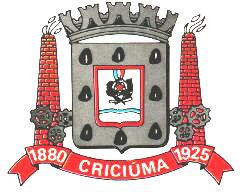 (obs: As testemunhas não podem ter vínculo familiar com o candidato à bolsa).Data: _____/______/________